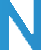 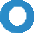 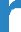 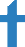 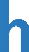 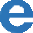 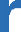 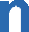 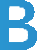 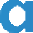 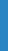 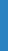 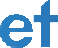 Cause for concern formAll concerns must be recorded and a Designated Safeguarding Lead must be informed. Any situation where a child might be at immediate risk of harm should be reported to a DSL immediately and the police should be notified. Where the child is not at immediate risk of harm, this form should be completed and passed to a DSL at the end of the class/as soon as possible.Please email the completed form to DSL@northernballet.com, this is a confidential inbox, Designated Safeguarding Leads are the only people with access to this inbox. If your concern relates to a DSL, you can give the form directly to another DSL or to the Executive Director. The DSL inbox is checked daily.Following sections to be completed by Designated Safeguarding LeadChild’s Name:DOB (if known):Teacher/Programme Manager at the time of incident:Date:Time (of writing this record):Time (of writing this record):Name of person completing this form (please print):Job title or relation to child:Name of person completing this form (please print):Job title or relation to child:Name of person completing this form (please print):Job title or relation to child:Reason(s) for recording the incident/concern (headline):Reason(s) for recording the incident/concern (headline):Reason(s) for recording the incident/concern (headline):Record the following factually: When (date & time of incident or concern arising)? Where did your concerns arise? Who else – were any other children or staff present? What exactly did you see/hear/smell that raised your concern? Please record any direct disclosures/comments using the child or adult’s exact words in quotation marks.If additional pages are used, these must be attached securely to this formRecord the following factually: When (date & time of incident or concern arising)? Where did your concerns arise? Who else – were any other children or staff present? What exactly did you see/hear/smell that raised your concern? Please record any direct disclosures/comments using the child or adult’s exact words in quotation marks.If additional pages are used, these must be attached securely to this formRecord the following factually: When (date & time of incident or concern arising)? Where did your concerns arise? Who else – were any other children or staff present? What exactly did you see/hear/smell that raised your concern? Please record any direct disclosures/comments using the child or adult’s exact words in quotation marks.If additional pages are used, these must be attached securely to this formProfessional opinion: our professional opinions, impressions and worries are important. Facts should be recorded in the box above but please record your opinions, impressions and worries here and state what has led you to form them (e.g. something you have noticed, feel or suspect).Professional opinion: our professional opinions, impressions and worries are important. Facts should be recorded in the box above but please record your opinions, impressions and worries here and state what has led you to form them (e.g. something you have noticed, feel or suspect).Professional opinion: our professional opinions, impressions and worries are important. Facts should be recorded in the box above but please record your opinions, impressions and worries here and state what has led you to form them (e.g. something you have noticed, feel or suspect).Immediate action following the disclosure for the child:(e.g. child went back to lesson, child was collected by guardian).Immediate action following the disclosure for the child:(e.g. child went back to lesson, child was collected by guardian).Immediate action following the disclosure for the child:(e.g. child went back to lesson, child was collected by guardian).Action taken, including names of everyone spoken to about the incident/concern:Action taken, including names of everyone spoken to about the incident/concern:Action taken, including names of everyone spoken to about the incident/concern:Name of Designated Safeguarding Lead this form was passed to:Name of Designated Safeguarding Lead this form was passed to:Name of Designated Safeguarding Lead this form was passed to:Date and time incident/concern was shared with Designated Safeguarding Lead:Please check to make sure your report is clear; and will be clear to someone else reading it next yearNOW PASS THIS FORM TO YOUR DESIGNATED SAFEGUARDING LEAD FOR COMPLETION OVERLEAFBy end of the working day at the latest if the child is not at immediate risk of harmDate and time incident/concern was shared with Designated Safeguarding Lead:Please check to make sure your report is clear; and will be clear to someone else reading it next yearNOW PASS THIS FORM TO YOUR DESIGNATED SAFEGUARDING LEAD FOR COMPLETION OVERLEAFBy end of the working day at the latest if the child is not at immediate risk of harmDate and time incident/concern was shared with Designated Safeguarding Lead:Please check to make sure your report is clear; and will be clear to someone else reading it next yearNOW PASS THIS FORM TO YOUR DESIGNATED SAFEGUARDING LEAD FOR COMPLETION OVERLEAFBy end of the working day at the latest if the child is not at immediate risk of harmTime & date information received by DSL and from whom:Any advice sought by DSL(date, time, role, organisation & advice given):DSL’s analysis of presenting issues/concerns and advice received:Action taken (referral to or consultation with Leeds Safeguarding Partnership). If decision not to refer, please state reason:Note time/date/names/who information shared with etc.Outcome:Include names of individuals/agencies who have given you information regarding outcome of any referral (if made)Guardian informed Yes/no – reason if no:Where can additional information regarding the child/ incident by found?:(e.g. pupil file, serious incident book)Signed:Signed:Signed:Name:Name:Name:Date:Date:Date:Date and time member of staff submitting this form received feedback about action taken from DSLDate:Time:What was shared:What was shared:What was shared:Date and time that a response was given to the childDate:Time:What was shared:What was shared:What was shared: